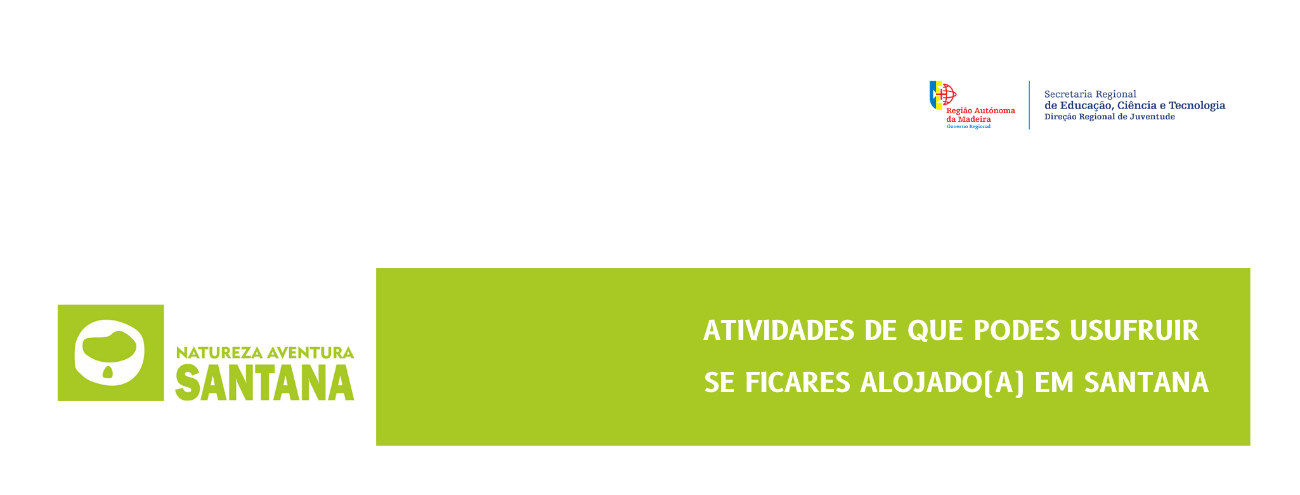 Centro de Juventude de SantanaPousada de Natureza e AventuraPara os amantes da natureza, é na zona alta do concelho de Santana, mais concretamente no Parque Florestal das Queimadas, que se fazem os mais bonitos passeios a pé, em veredas ladeadas pelas famosas levadas, com vistas magníficas e em plena floresta Laurissilva. Entre passeios mais emblemáticos, destacam-se a pitoresca Achada do Gramacho, Caldeirão Verde, Boca das Voltas, Pico das Pedras,  Reserva Natural da Rocha do Navio e a uma interessante formação rochosa de doze metros de altura, na Achada do Teixeira, que é conhecida pelo nome de "Homem em Pé".O concelho de Santana é considerado pela UNESCO como Reserva Mundial da Biosfera. PONTOS DE INTERESSE - Parque Temático da Madeira- Parque Florestal das Queimadas- Parque Florestal do Ribeiro Frio- Miradouro das Cabanas- Miradouros do Pico Ruivo e do Pico do Areeiro- Miradouro de Fortim do Faial- Teleférico da Rocha do Navio (Santana)- Sítio da Achada do MarquesNATUREZA - praiasPraia da Foz da Ribeira do FaialCalhau e piscinas de São JorgeNATUREZA - levadas e passeiosFajã da NogueiraPico Ruivo-EncumeadaCaldeirão VerdePico das Pedras-Queimadas-Vale da Lapa-IlhaPico do Areeiro-Pico RuivoRibeiro Frio-PortelaCaminho Velho para SantanaRibeiro BonitoNATUREZA - aventura e desportoCanyoning Jeep SafariPercursos BTTMIRADOUROS E VISTAS PANORÂMICASFortim do Faial;Miradouro do Curtado;Miradouro do Guindaste;Miradouro da Rocha do Navio;Miradouro da Vigia;Miradouro das Cruzinhas;Casas Típicas de Santana (centro de Santana);Miradouro da Beira da Quinta;Miradouro do Pico Redondo;Miradouro do Cabeço do Resto;BARES E DISCO PUBSBudda Bar - Estrada Da Achada Da Cruz, N.º 13, Santana;Tasca do Canzana - VR 1, Santana;Snack-Bar Ponto de Encontro - Avenida Manuel Marques da Trindade N.º46A Serrado, Santana;C/ Tradições Pub - Santana;Refúgio 46 - Caminho Lombo Lourenço n.º12, Santana;Quinta Do Furão - Estrada da Quinta do Furão,  Santana;Informações úteis:Turismo da Madeira – https://www.visitmadeira.pt/ 